ПРИЛОЖЕНИЕ 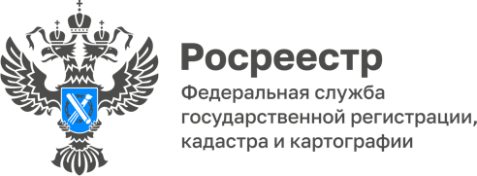 06.10.2023ПРЕСС-РЕЛИЗУправление Росреестра по Удмуртии: что такое МЧД и для чего она нужна?В рамках традиционной рубрики «Вопрос – ответ» Управление Росреестра по Удмуртской Республике разъясняет актуальные вопросы в сфере земли и недвижимости.Тема сегодняшнего материала посвящена важной теме применения  машиночитаемых доверенностей (МЧД). С 1 сентября 2023 года в соответствии с актуальными нормами федерального законодательства осуществлен переход юрлицами, действующими по доверенности, при подписании электронных документов от имени организаций к использованию машиночитаемой доверенности (МЧД).Управлением Росреестра по Удмуртской Республике в сентябре зарегистрировано право собственности по первой сделке на основании нотариально удостоверенной машиночитаемой доверенности (МЧД) – договор участия в долевом строительстве.Новый документ, машиночитаемая доверенность, она же электронная доверенность,  является аналогом бумажного документа и используется для работы с электронными документами. Подготовкой нотариальной МЧД занимаются нотариусы. Доверенность формируется в виде XML-файла с указанием названия, номера и срока действия доверенности, сведений о доверителе, сведений о поверенном, полномочий, которые может выполнять поверенный. Электронная доверенность обрабатывается программой.«В республике нотариусы удостоверяют   машиночитаемые доверенности, которые необходимы доверителям для работы с региональным Росреестром. Это новое нотариальное действие. Все больше цифровые технологии проникают в нашу обычную жизнь», - отметила президент Нотариальной палаты Удмуртской Республики Лариса Пушина.Доверителем при формировании МЧД могут выступать как граждане, так и организации, в том числе застройщики, кредитные организации и др. Заместитель руководителя регионального Росреестра Марина Таланова:«Машиночитаемая доверенность является обязательным документом для подачи заявлений, например, о государственной регистрации прав или сделок  и может быть направлена через сервис «Личный кабинет» сайта  Росреестра. После завершения переходного периода 31 августа 2024 года МЧД могут стать обязательными, учитывая, что с 1 января 2024 года взаимодействие Росреестра и юридических лиц будет проходить исключительно в электронном формате».Напомним, получить услуги Росреестра можно через портал госуслуг https://www.gosuslugi.ru/ Контакты для СМИПресс-служба Управления Росреестра по Удмуртской Республике:8 (3412)78-63-56pressa@r18.rosreestr.ruhttps://rosreestr.gov.ruhttps://vk.com/rosreestr_18г.Ижевск, ул. М. Горького, 56.ПРИЛОЖЕНИЕ 06.10.2023ПРЕСС-РЕЛИЗРегистраторы Управления Росреестра по Удмуртии в перерывах между работой плетут маскировочные сетиМаскировочные сети в камуфляжных тонах для наших бойцов сплетены с любовью и заботой женскими руками специалистов Управления Росреестра по Удмуртской Республике. Коллектив отдела по Воткинскому и Шарканскому районам, который возглавляет Ирина Берестова, не раздумывая откликнулся на призыв волонтеров и активно включился в работу. Заранее приготовили отрезы ткани нужной длины и ширины для сеток Ирина Берестова и Мария Токмакова.  А женщины в лице Елены Булгаковой, Елены Кузнецовой, Ольги Широбоковой, Татьяны Чекрыгиной и Елены Хрусталёвой в перерывах между работой осваивали новое для них занятие плетения сетей для военных. «Оказывается, мы можем не только регистрировать права на недвижимость, но и плести сети и делать добрые дела», - прокомментировали свое увлечение регистраторы.К слову сказать, взрослые являются ярким примером для своих детей. По собственной инициативе первоклассница София, дочь Елены Булгаковой,  приняла участие в акции «Посылка солдату», выпускнику школы №6 города Воткинска, герою, который делает свою работу и защищает Родину.Сопричастность, соучастие, неравнодушие в сложившейся ситуации – это яркий пример личного вклада, в том числе для будущих поколений, в общее дело Победы.Контакты для СМИПресс-служба Управления Росреестра по Удмуртской Республике:8 (3412)78-63-56pressa@r18.rosreestr.ruhttps://rosreestr.gov.ruhttps://vk.com/rosreestr_18г.Ижевск, ул. М. Горького, 56.